76/2277/2278/2279/2280/2281/22Mineral Titles Act 2010NOTICE OF LAND CEASING TO BE A MINERAL TITLE AREAMineral Titles Act 2010NOTICE OF LAND CEASING TO BE A MINERAL TITLE AREATitle Type and Number:Exploration Licence 28904Area Ceased on:26 March 2022Area:69 Blocks, 223.69 km²Locality:SHORT RANGEName of Applicant(s)/Holder(s):100% MANTO MINING PTY LTD [ACN. 152 392 562]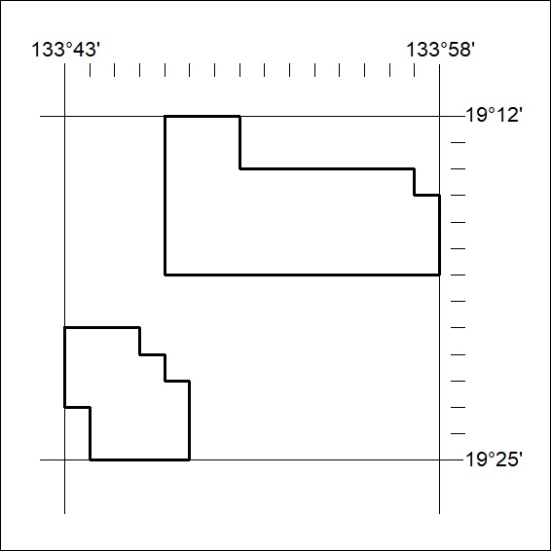 Mineral Titles Act 2010NOTICE OF LAND CEASING TO BE A MINERAL TITLE AREAMineral Titles Act 2010NOTICE OF LAND CEASING TO BE A MINERAL TITLE AREATitle Type and Number:Exploration Licence 28907Area Ceased on:26 March 2022Area:33 Blocks, 106.94 km²Locality:FLYNNName of Applicant(s)/Holder(s):100% MANTO MINING PTY LTD [ACN. 152 392 562]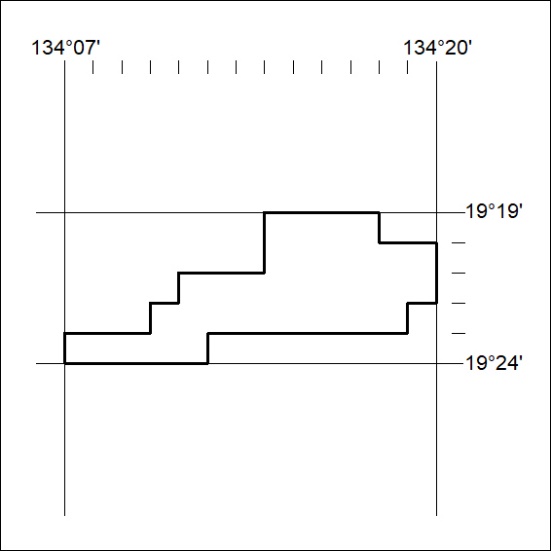 Mineral Titles Act 2010NOTICE OF LAND CEASING TO BE A MINERAL TITLE AREAMineral Titles Act 2010NOTICE OF LAND CEASING TO BE A MINERAL TITLE AREATitle Type and Number:Exploration Licence 32316Area Ceased on:31 March 2022Area:152 Blocks, 501.37 km²Locality:VICTORIA RIVER DOWNSName of Applicant(s)/Holder(s):100% ALBIAN RESOURCES PTY LTD [ACN. 629 786 161]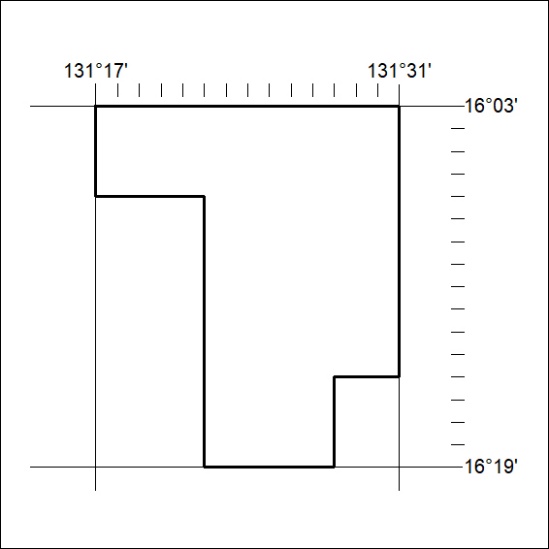 Mineral Titles Act 2010Mineral Titles Act 2010NOTICE OF LAND CEASING TO BE A MINERAL TITLE AREANOTICE OF LAND CEASING TO BE A MINERAL TITLE AREATitle Type and Number:Extractive Mineral Permit 25858Area ceased on:31 March 2022Area:31.00 HectareLocality:BYNOEName of Applicants(s)Holder(s):100% ALLAN KING & SONS CONSTRUCTION PTY LTD [ACN. 068 688 148]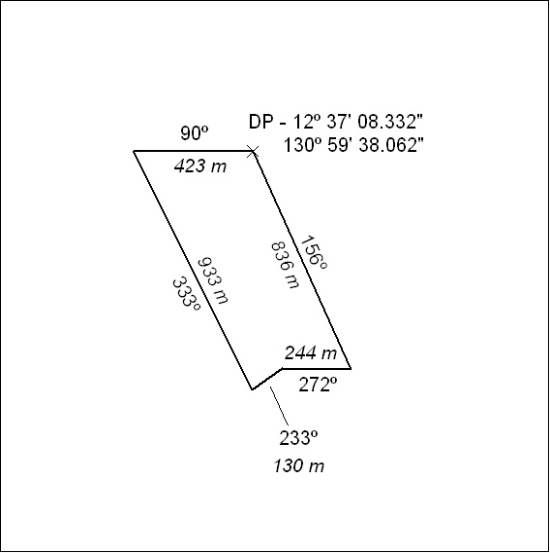 Mineral Titles ActNOTICE OF GRANT OF A  MINERAL TITLEMineral Titles ActNOTICE OF GRANT OF A  MINERAL TITLETitle Type and Number:Exploration Licence 32830Granted:23 March 2022, for a period of 6 YearsArea:207 Blocks, 653.29 km²Locality:ANNINGIEName of Holder/s:100% PURE MINING PTY LTD [ACN. 627 691 721]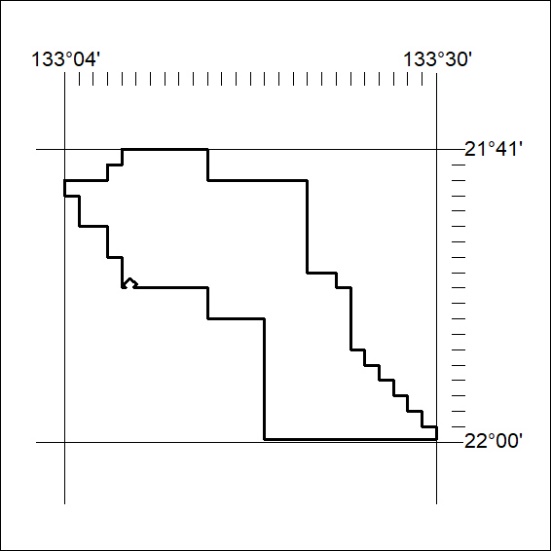 Area granted is indicated above. The titleholder is not permitted to exercise occupational rights on any land that is subject to a development title, or an application for a development title. Any land the subject of a Reserved Land gazettal under the Mineral Titles Act and all land vested in the Commonwealth of Australia is also excluded by description but not excised from the grant area.Area granted is indicated above. The titleholder is not permitted to exercise occupational rights on any land that is subject to a development title, or an application for a development title. Any land the subject of a Reserved Land gazettal under the Mineral Titles Act and all land vested in the Commonwealth of Australia is also excluded by description but not excised from the grant area.Mineral Titles ActNOTICE OF GRANT OF A  MINERAL TITLEMineral Titles ActNOTICE OF GRANT OF A  MINERAL TITLETitle Type and Number:Exploration Licence 32873Granted:28 March 2022, for a period of 6 YearsArea:67 Blocks, 219.67 km²Locality:CALVERT HILLSName of Holder/s:100% REDBANK OPERATIONS PTY LTD* [ACN. 109 362 165]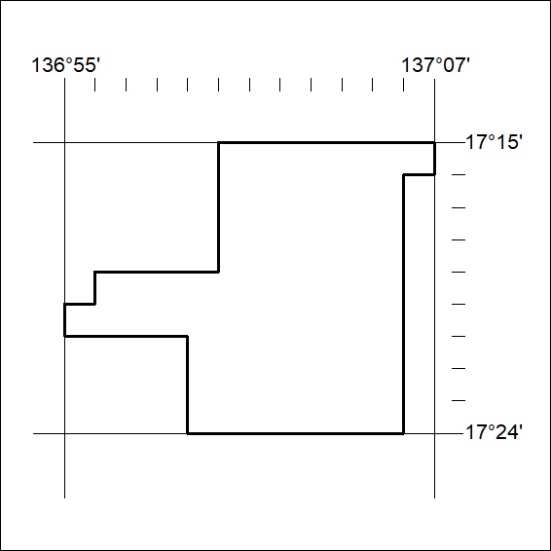 Area granted is indicated above. The titleholder is not permitted to exercise occupational rights on any land that is subject to a development title, or an application for a development title. Any land the subject of a Reserved Land gazettal under the Mineral Titles Act and all land vested in the Commonwealth of Australia is also excluded by description but not excised from the grant area.Area granted is indicated above. The titleholder is not permitted to exercise occupational rights on any land that is subject to a development title, or an application for a development title. Any land the subject of a Reserved Land gazettal under the Mineral Titles Act and all land vested in the Commonwealth of Australia is also excluded by description but not excised from the grant area.